Difference between Anger Management and Domestic Violence ProgramsJohn Howard Society of Toronto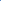 ANGER MANAGEMENT AM programs focus on anger as a misunderstood and misaligned emotion which often follows fear, depression, stress, fatigue or a perceived threat or personal attack. The situation which causes anger is not the problem, the unhealthy response to anger is the problem. AM does not focus on partner relationship power imbalances that are present in DV cases. AM classes are designed to assist clients only in the following areas: Emotional intelligence, stress management, anger management, and communication skills. DOMESTIC VIOLENCE DV programs focus on issues of power and control that play a part in domestic violence. DV programs discuss male socialization, female socialization, substance abuse, child abuse, male domination, and the impact of domestic violence on the individual, the family and community. DV programs are deliberate and purposeful interventions that are designed to interrupt the cycle of violence and abuse with intimate partner violence. Classes are specific and structured to adhere to well researched best practices. It does not focus on saving relationships, but rather on ending abusive and violent behavior. AM is only appropriate for perpetrators of strangers or non-intimate partner violence, road rage, and workplace violence or abuse. AM focuses on how to deal with your anger triggers so that the client can learn to express anger in a healthy way. DV programs are only appropriate for perpetrators of partner violence and abuse. These programs address the underlying reasons why we become abusive towards our partners. AM programs do not focus on partner violence and how to stop the cycle of abuse. AM is inappropriate for DV clients if it is the only or first treatment they are receiving. Inappropriate interventions can put victims are greater risk. DV programs have an assigned partner contact that is accessible to the victim at any time t ensure their safety and guide them in making the appropriate safety plans. This role is unique to DV programs and is not offered in an AM program. Many times, AM clients may benefit from attending traditional counselling, mediation and at times, family counselling to help them resolve any unresolved conflicts in their relationships that are contributing to their anger. These are cases that do not present any power imbalances in their relationships and would not be putting anyone else at a greater risk by attending. Traditional couples counselling, family therapy and misinformed mediation practices can be inappropriate interventions for domestic violence situations where there is a power imbalance. These interventions can do more harm than good as they are not victim focused and can many times put the victim at a greater risk of serious harm. 